Протокол матча № __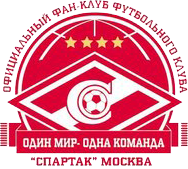 Чемпионат Фан-Клуба «Спартак» по мини-футболу 2019г.«___» __________ 2019г., г. Москва, Академия «Спартак» им. Ф.Ф. Черенкова (         , поле №,               )Счет 1-го тайма: _____________		Счет матча: ______________	Наказания: _____________________________________________________________________________________ __________________________________________________________________________________________________________________________________________________________________________________________________________________________________________________________________________________________________________________________________________________________________________________________________________________________________________________________________________________________________________________________________________________________________________________________Претензии:  ____________________________________________________________________________________ __________________________________________________________________________________________________________________________________________________________________________________________________________________________________________________________________________________________________________________________________________________________________________________________________________________________________________________________________________________________________________________________________________________________________________________________
Главный арбитр матча: ____________________________________ (______________________) 								Представитель команды хозяев: ____________________________ (_______________________) 				Представитель команды гостей: ____________________________ (_______________________)           Хозяева         Гости№ФИО№ФИО112233445566778899101011111212